1. Задание 1 № 1Вам, конечно, знаком человек, изображённый на этой фотографии. Это Юрий Алексеевич Гагарин (1934–1968) – первый космонавт.Выразительно прочитайте текст о Юрии Алексеевиче Гагарине вслух.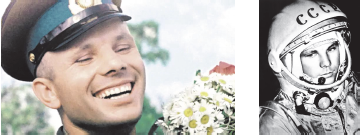 Кандидаты в первый отряд космонавтов набирались среди военных лётчиков-истребителей по решению Сергея Павловича Королёва, считавшего, что именно эти лётчики уже имеют опыт перегрузок, стрессовых ситуаций и перепадов давления. Их было 20 молодых лётчиков, которых готовили к первому полёту в космос. Юрий Гагарин был одним из них.Когда началась подготовка, никто не мог даже предположить, кому из них предстоит открыть дорогу к звёздам. Надёжный, сильный и доброжелательный, Юрий никому не завидовал, никого не считал лучше или хуже себя. Он легко брал на себя инициативу, работал упорно и с удовольствием.12 апреля 1961 года в 9 часов 7 минут по московскому времени с космодрома Байконỳр стартовал космический корабль «Восток» с пилотом-космонавтом Юрием Алексеевичем Гагариным на борту. Вскоре весь мир увидел кадры кинохроники, ставшие историей: подготовка к полёту, спокойное и сосредоточенное лицо Юрия Гагарина перед шагом в неизвестность, его знаменитое «Поехали!».Смелость и бесстрашие простого русского парня с широкой улыбкой покорили всё человечество. Продолжительность полёта Гагарина равнялась 108 минутам. Всего 108 минут. Но не количество минут определяет вклад в историю освоения космоса. Юрий Гагарин был первым и останется им навсегда!2. Задание 2 № 2Перескажите прочитанный Вами текст, включив в пересказ слова С. П. Королёва, выдающегося конструктора и учёного, о Ю. А. Гагарине:«Он открыл людям Земли дорогу в неизвестный мир. Но только ли это? Думается, Гагарин сделал нечто большее – он дал людям веру в их собственные силы, в их возможности, дал силу идти увереннее, смелее…»3. Задание 3 № 71Выберите одну из предложенных тем беседы. 1) Ходили мы походами… (на основе описания фотографии). Опишите фотографию.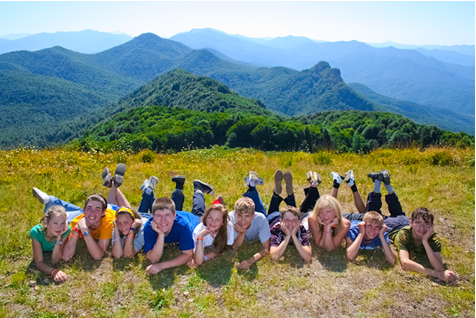 Не забудьте описать: 1. кто изображён на фотографии;2. какое найденное Вами решение было одобрено окружающими и позволило укрепить Ваш авторитет;3. общее настроение, которое передано на фотографии;4. ваши впечатления от фотографии.2) Мой звёздный час (повествование на основе жизненного опыта). Расскажите о событии, которое можно было бы назвать Вашим звёздным часом.Не забудьте рассказать: 1. что предшествовало этому событию;2. с кем Вы ходили в поход (на экскурсию);3. почему этот случай можно считать Вашим звёздным часом.3) Любая ли музыка — искусство (рассуждение по поставленному вопросу)? Любая ли музыка — искусство?Не забудьте дать ответы на вопросы: 1. Какую музыку Вы слушаете?2. Почему одни музыкальные произведения живут долго, а другие быстро забываются?3. Как Вы понимаете выражение «Музыка лечит душу»?4. В чем истинное предназначение искусства?Ваше высказывание должно занимать не более 3 минут.4. Задание 4 № 72Во время беседы Вам будут заданы вопросы по выбранной Вами теме беседы. Пожалуйста, давайте полные ответы на вопросы, заданные собеседником-экзаменатором.1) Опишите фотографию.1. Любите ли Вы ходить в походы?2. Чем, по Вашему мнению, полезны походы?3. Что бы Вы порекомендовали тем, кто отправляется в поход?2) Расскажите о событии, которое можно было бы назвать Вашим звёздным часом.1. Что такое звёздный час?2. О каком звёздном часе Вы мечтаете?3. Верите ли Вы, что звёздный час бывает в жизни каждого человека?4. Что надо делать, чтобы приблизить свой звёздный час?3) Любая ли музыка — искусство? 1. Почему в наше время музыкальные произведения исчезают так же быстро, как и появляются?2. Отличается ли современная музыка от музыки классической? 3. Известны ли Вам примеры, когда музыка оказывала огромное влияние на людей?